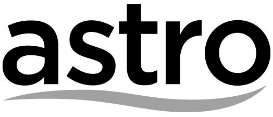  KCH – MY Dui Dui Peng with Liansin – MY FM SarawakTERMS AND CONDITIONSA.	BASIC TERMSThe Basic Terms and the Contest Standard Terms and Conditions (collectively “Terms and Conditions”) shall be binding on all contestants who participate in this Contest (“Contestants”). The definitions in the Contest Standard Terms and Conditions shall apply unless otherwise expressly stated in the Basic Terms. In the event of any inconsistency between the Basic Contest Terms and the Contest Standard Terms and Conditions, the Basic Terms shall prevail to the extent of such inconsistency.Entry and participation in the Contest shall be deemed an unconditional acceptance by the Contestants of the Terms and ConditionsOrganiserAstro Radio Sdn Bhd Radio StationMY SarawakName of Contest MY Dui Dui Peng with Liansin contestingBrief Description of Contest/ProgrammeThis is an on air contesting to win Liansin Butterfly Thai Fragrant Rice and RM 188 Cash PrizeBrief mechanism of Contest 1. Be the first caller through will win a packet of Liansin Butterfly Thai Fragrant rice.2. Contestant to choose two ang pao out of the 40, if the content inside these 2 angpao matches, then contestant will need to answer a simple question. 3. Contestant will win RM 188 cash prize if answer the question correctly. If answer wrongly, the cash prize will be snowballed to the next contesting. Eligibility CriteriaThe Contest is open to all Malaysians who are aged 12 years old and above as at 14th January 2019.Contestant under the age of 18 years old must obtain the consent of his/her parent or legal guardian in order to be eligible to participate in this Contest and to receive the Prize. The Organiser considers it the responsibility of parents and/or guardian to monitor their children’s participation in this Contest. At the request of station, the parents and/guardian of such Contestant must sign an indemnity in the form required by station as a precondition to their child’s entitlement to the Prize(s).IneligibilityThe following persons are not eligible to participate in the Contest :-(a) Contractors/Vendors/Employees of the Organiser, MEASAT Broadcast Network Systems Sdn Bhd, Astro Entertainment Sdn Bhd, Astro Production Sdn Bhd, Astro Digital 5 Sdn Bhd and Astro Malaysia Holdings Berhad, the sponsors of the Contest and their *immediate family members. (b) Has won any prize(s) up to a value either individually or collectively of a value of RM1000 and below from the Radio Station in the thirty (30) days prior to entering the Contest.(c) Has won any prize(s) up to a value either individually or collectively of a value of RM1001 to RM5000 from the Radio Station in the ninety (90) days prior to entering the Contest.(d) Has won any prize(s) up to a value either individually or collectively of a value of RM5001 and above from the Radio Station in the one year (365) days prior to entering the Contest.*immediate family members means spouse, children, parents, brothers and sistersAge of Eligibility 12 years old and above as at 14th January 2019  ChargesStandard telecommunication charges apply.Contest Period 14th January – 25th January, 2019Language of Contest MandarinEntry ProcedureCall in to 082 -420 969Entry Deadline25th January, 2019Modeon AirAddress Astro Radio Sdn Bhd Level 2, Menara MAA,Lot 86, Section 53,Jalan Central Timur/Jalan Ban Hock93100 Kuching, SarawakSelection of Winners Contents of the two ang pao matched AND the contestant answer the question correctly. PrizeLiansin Butterfly Fragrance Rice for the first caller throughMinimum RM 188 cash prize that answer the question correctly, cash prize will be snowballed to next contesting if the contestant answers the question wrongly.Notification of winnersWinner will be informed right after the contest segment by MY Sarawak announcers on duty,Collection PeriodLiansin Butterfly Fragrance RiceTo be informed by the organizerCash prize will be telegraphic transfer to your bank account within 1 month from notification by the Organiser.Collection VenueLiansin Butterfly Fragrance RiceTo be informed by the organizerCash prize will be telegraphic transfer to your bank account within 1 month from notification by the Organiser.Additional Terms, if anyIn the event the telegraphic transfer transaction to the Winner’s bank account fails due to incomplete and/or wrong information provided by the Winner, the Organiser reserves the right to deduct RM10.00 from the value of the Prize for each re-submission of such transaction.LINE DROP OUT AND INABILITY TO CONTACT***Telephone Contests No liability is assumed by the Organiser for faulty, mistranscribed, misdirected/misdialled telephone communication or technical difficulties experienced by callers throughout the call-in portion of a Contest. If in the course of a Contest :-a telephone line breaks up or drops out; orthere is a dispute arising out of the use of telephone lines in a Contest (including situations where multiple telephone lines are used); ortwo telephone lines are crossed during a phone in Contest;The Organiser may in its absolute discretion disqualify the relevant caller or callers for any reason whatsoever, and shall not be responsible for awarding a Prize to the relevant caller or callers, and may award the Prize to another person, it its sole and absolute discretion.In the event that a voice other than the caller’s (or Contestant’s) is heard on the phone line, the qualifying Contestant or Winner will be the first person on the phone line to speak. If the judge(s) is not able to determine which caller was the first to speak on the phone line, a random drawing will be held to determine the Winner, and the outcome of the draw will be final. Any entries which are found to have used telephone switching or programming equipment shall be disqualified.In telephone Contests, “sonic triggers” are effective only when heard on on-air radio broadcast, and internet streaming shall not be valid as there may be delays in audio transmission or errors on the internet.